V Praze dne: 5.3.2020					PhDr. et Mgr. Ivanka Kohoutová								ředitelka školy             Objednávka                                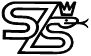              Objednávka                                             Objednávka                                             Objednávka                                             Objednávka                                Objednatel:Dodavatel:Dodavatel:Dodavatel:Dodavatel:Střední zdravotnická školaRuská 2200/91100 00  Praha 10IČ:                00638765Tel.:             246 090 805Banka:         PPF banka a.s.Číslo účtu:   2003780005/6000ROSECKÝ a spol., s.r.o.Kotevní 1099/1150 00  Praha 5IČ:               27180212DIČ:            CZ27180212Tel.:            602 342 722Banka:        Číslo účtu:  ROSECKÝ a spol., s.r.o.Kotevní 1099/1150 00  Praha 5IČ:               27180212DIČ:            CZ27180212Tel.:            602 342 722Banka:        Číslo účtu:  ROSECKÝ a spol., s.r.o.Kotevní 1099/1150 00  Praha 5IČ:               27180212DIČ:            CZ27180212Tel.:            602 342 722Banka:        Číslo účtu:  ROSECKÝ a spol., s.r.o.Kotevní 1099/1150 00  Praha 5IČ:               27180212DIČ:            CZ27180212Tel.:            602 342 722Banka:        Číslo účtu:  Výměna vadného deskového výměníku tepla – topeníMísto montáže:  Ruská 2200/91, 100 00  Praha 10Výměna vadného deskového výměníku tepla – topeníMísto montáže:  Ruská 2200/91, 100 00  Praha 10Výměna vadného deskového výměníku tepla – topeníMísto montáže:  Ruská 2200/91, 100 00  Praha 10Výměna vadného deskového výměníku tepla – topeníMísto montáže:  Ruská 2200/91, 100 00  Praha 10Výměna vadného deskového výměníku tepla – topeníMísto montáže:  Ruská 2200/91, 100 00  Praha 10Název produktuPočet ksCena/ks bez DPH(v Kč)DPHCena celkem(v Kč)Cena celkem(v Kč)Dodávka a montáž výměníku tepladle cenové nabídky č. 33/2020, která jepřílohou této objednávkyCelkem113.770,-21%137.662,- 137.662,- 